Complete this form and upload it into the Plan of Study – Part I available in your Grad Rebel Gateway student portal. Once submitted, the form will route electronically for signatures. Upon approval by the Graduate College, a final copy of the form will be emailed to your Rebelmail account.Refer to the 2018-19 Graduate Catalog for degree requirements:https://catalog.unlv.edu/preview_program.php?catoid=25&poid=6608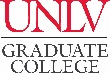 PLAN OF STUDY - Part IIGRADUATE CERTIFICATE IN SOCIAL SCIENCE METHODS2018-19CatalogCOURSE REQUIREMENTSCore Discipline Methods Coursework I - 3 CreditsComplete three credits from the following list of courses in the Catalog. Core Discipline Methods Coursework I - 3 CreditsComplete three credits from the following list of courses in the Catalog. Core Discipline Methods Coursework I - 3 CreditsComplete three credits from the following list of courses in the Catalog. Core Discipline Methods Coursework I - 3 CreditsComplete three credits from the following list of courses in the Catalog. Core Discipline Methods Coursework I - 3 CreditsComplete three credits from the following list of courses in the Catalog. Core Discipline Methods Coursework I - 3 CreditsComplete three credits from the following list of courses in the Catalog. Core Discipline Methods Coursework I - 3 CreditsComplete three credits from the following list of courses in the Catalog. Core Discipline Methods Coursework I - 3 CreditsComplete three credits from the following list of courses in the Catalog. COURSE(Prefix & #)CREDITSGRADE (if completed)TERM(Taken/anticipated)SUBSTITUTION/TRANSFER (if applicable)SUBSTITUTION/TRANSFER (if applicable)SUBSTITUTION/TRANSFER (if applicable)SUBSTITUTION/TRANSFER (if applicable)COURSE(Prefix & #)CREDITSGRADE (if completed)TERM(Taken/anticipated)COURSECREDITSGRADEINSTITUTIONCore Discipline Methods Coursework II - 3 CreditsComplete three credits from the following list of courses in the Catalog.Core Discipline Methods Coursework II - 3 CreditsComplete three credits from the following list of courses in the Catalog.Core Discipline Methods Coursework II - 3 CreditsComplete three credits from the following list of courses in the Catalog.Core Discipline Methods Coursework II - 3 CreditsComplete three credits from the following list of courses in the Catalog.Core Discipline Methods Coursework II - 3 CreditsComplete three credits from the following list of courses in the Catalog.Core Discipline Methods Coursework II - 3 CreditsComplete three credits from the following list of courses in the Catalog.Core Discipline Methods Coursework II - 3 CreditsComplete three credits from the following list of courses in the Catalog.Core Discipline Methods Coursework II - 3 CreditsComplete three credits from the following list of courses in the Catalog.COURSE(Prefix & #)CREDITSGRADE (if completed)TERM(Taken/anticipated)SUBSTITUTION/TRANSFER (if applicable)SUBSTITUTION/TRANSFER (if applicable)SUBSTITUTION/TRANSFER (if applicable)SUBSTITUTION/TRANSFER (if applicable)COURSE(Prefix & #)CREDITSGRADE (if completed)TERM(Taken/anticipated)COURSEElective Methods Courses - 6 CreditsComplete six credits of advisor-approved methods course electives.Elective Methods Courses - 6 CreditsComplete six credits of advisor-approved methods course electives.Elective Methods Courses - 6 CreditsComplete six credits of advisor-approved methods course electives.Elective Methods Courses - 6 CreditsComplete six credits of advisor-approved methods course electives.Elective Methods Courses - 6 CreditsComplete six credits of advisor-approved methods course electives.Elective Methods Courses - 6 CreditsComplete six credits of advisor-approved methods course electives.Elective Methods Courses - 6 CreditsComplete six credits of advisor-approved methods course electives.Elective Methods Courses - 6 CreditsComplete six credits of advisor-approved methods course electives.COURSE(Prefix & #)CREDITSGRADE (if completed)TERM(Taken/anticipated)SUBSTITUTION/TRANSFER (if applicable)SUBSTITUTION/TRANSFER (if applicable)SUBSTITUTION/TRANSFER (if applicable)SUBSTITUTION/TRANSFER (if applicable)COURSE(Prefix & #)CREDITSGRADE (if completed)TERM(Taken/anticipated)COURSEOutside Department Methods Course Electives - 3 CreditsComplete three credits of advisor-approved methods course electives from outside the home department.Outside Department Methods Course Electives - 3 CreditsComplete three credits of advisor-approved methods course electives from outside the home department.Outside Department Methods Course Electives - 3 CreditsComplete three credits of advisor-approved methods course electives from outside the home department.Outside Department Methods Course Electives - 3 CreditsComplete three credits of advisor-approved methods course electives from outside the home department.Outside Department Methods Course Electives - 3 CreditsComplete three credits of advisor-approved methods course electives from outside the home department.Outside Department Methods Course Electives - 3 CreditsComplete three credits of advisor-approved methods course electives from outside the home department.Outside Department Methods Course Electives - 3 CreditsComplete three credits of advisor-approved methods course electives from outside the home department.Outside Department Methods Course Electives - 3 CreditsComplete three credits of advisor-approved methods course electives from outside the home department.COURSE(Prefix & #)CREDITSGRADE (if completed)TERM(Taken/anticipated)SUBSTITUTION/TRANSFER (if applicable)SUBSTITUTION/TRANSFER (if applicable)SUBSTITUTION/TRANSFER (if applicable)SUBSTITUTION/TRANSFER (if applicable)COURSE(Prefix & #)CREDITSGRADE (if completed)TERM(Taken/anticipated)COURSETOTAL CREDITS* Minimum credits required for graduation = 15GRADUATION POLICIESA minimum of 50 percent of the degree program must be 700-level courses excluding thesis, dissertation, or professional/scholarly paper. Individual departments may require more than the Graduate College minimum.Courses used to fulfill requirements for one degree may not be used toward another degree. A candidate for an advanced degree or graduate certificate must have a minimum Graduate Program Grade Point Average of 3.00 to be eligible to graduate or receive the certificate.Refer to the Graduate Catalog for all Academic, Transfer Credit, and program-related policies and requirements.